Follow Up Details to RFP for Brunswick Meadows Kids ParksRichard Tesmer, TreasurerBrunswick Meadows HOARichard.tesmer@brunswickmeadowshoa.com(346) 543-2721There are only four kids' parks and one open area that is supposed to be a dog park.  We will leave that alone for now.Due to the odd shapes, I can’t provide exact measurements for the replacement of the mulch.Park #4, Grahamwood Lane.Kids' Climbing Wall may need to be replaced totally, both benches are in bad shape as well.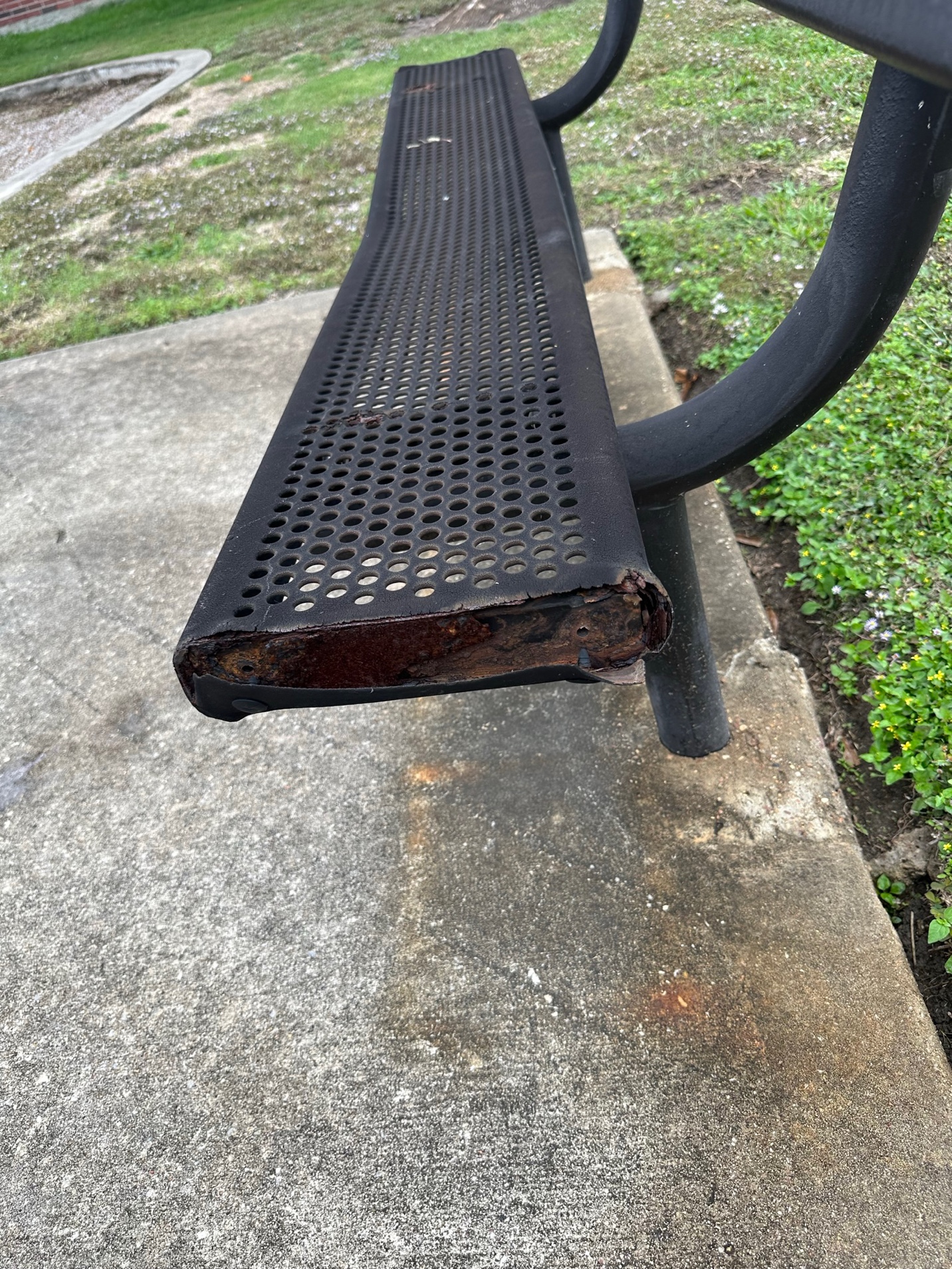 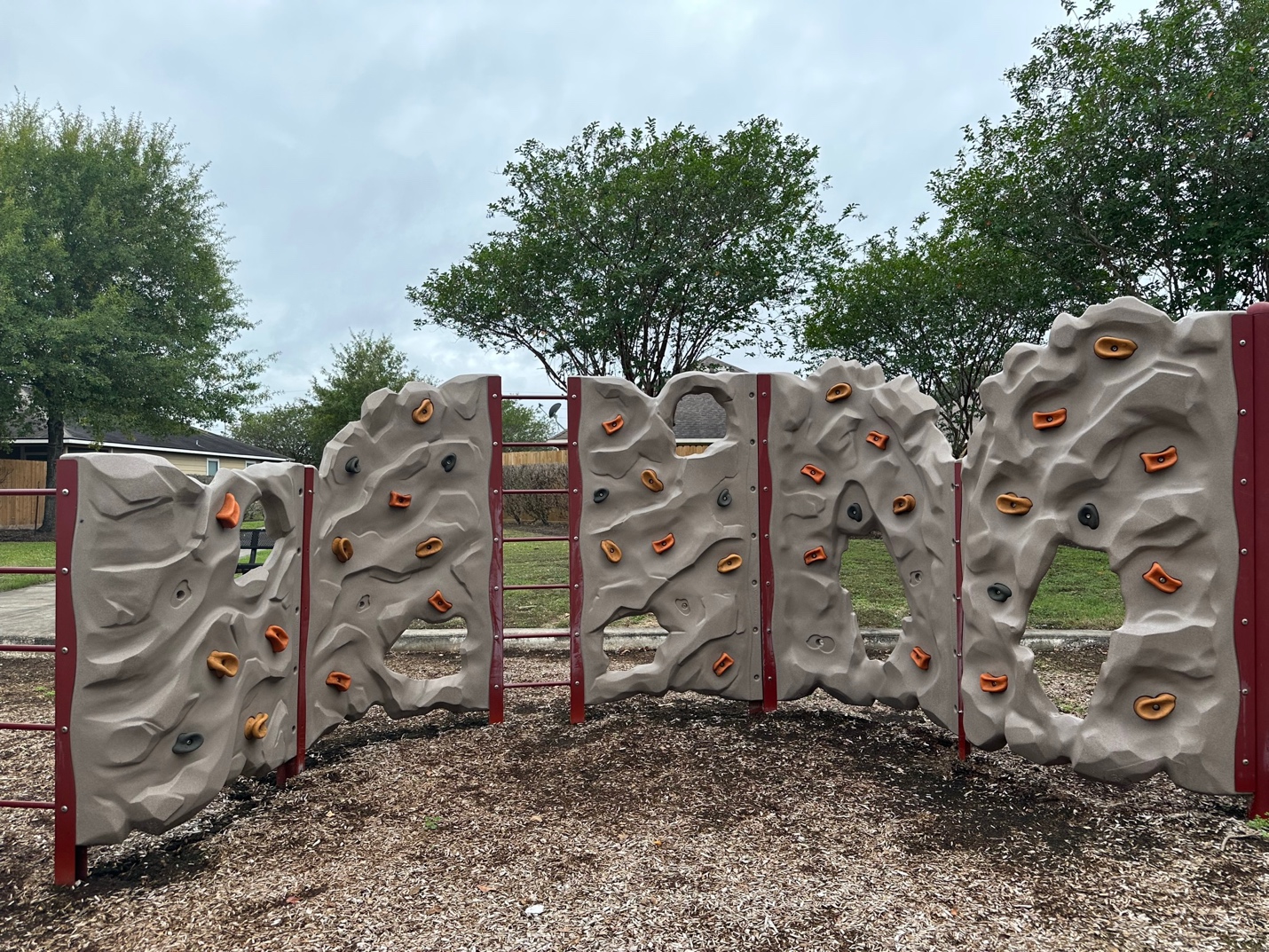 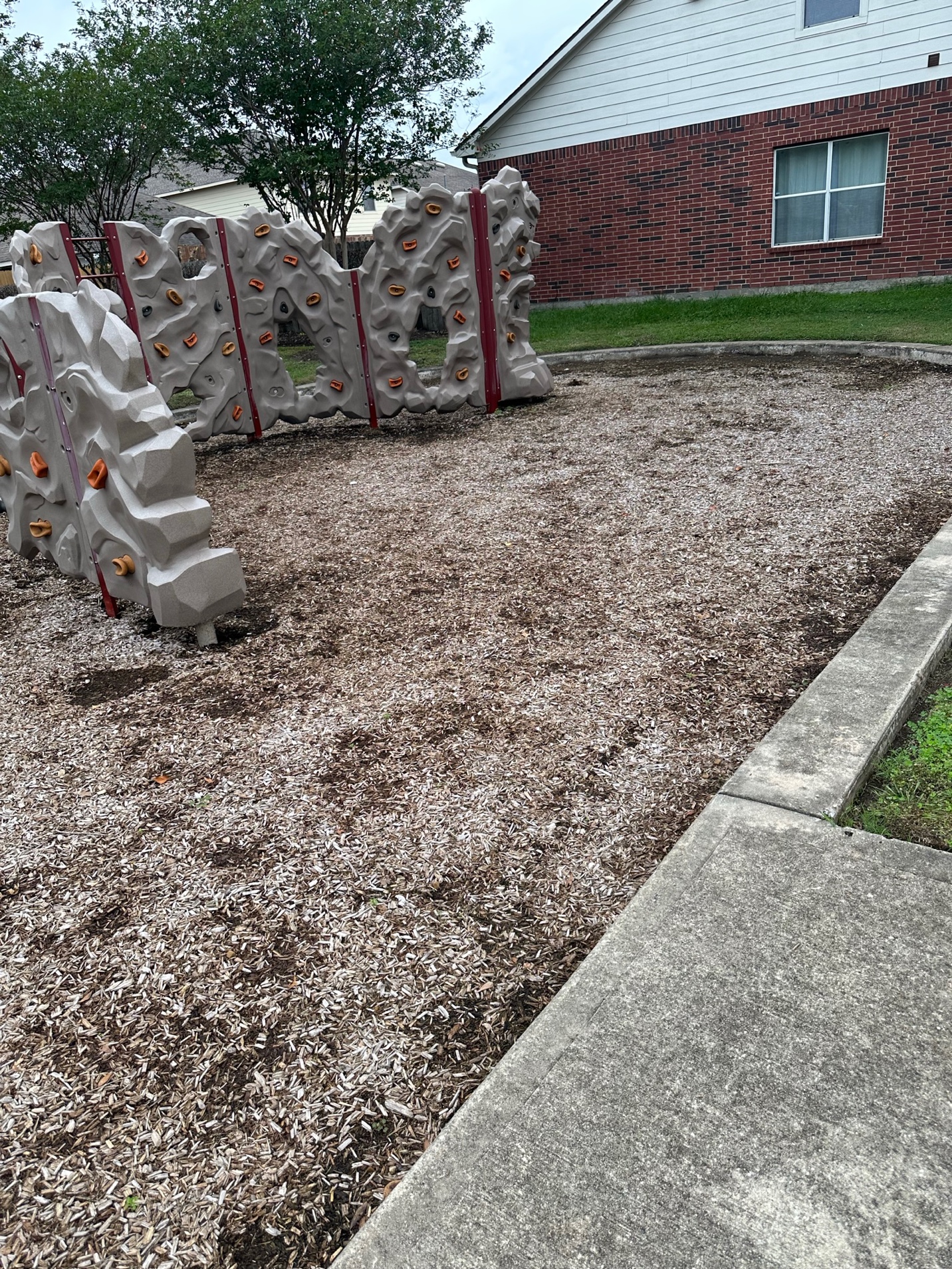 Park #2, Field Manor LaneKind of boring and a wasted space.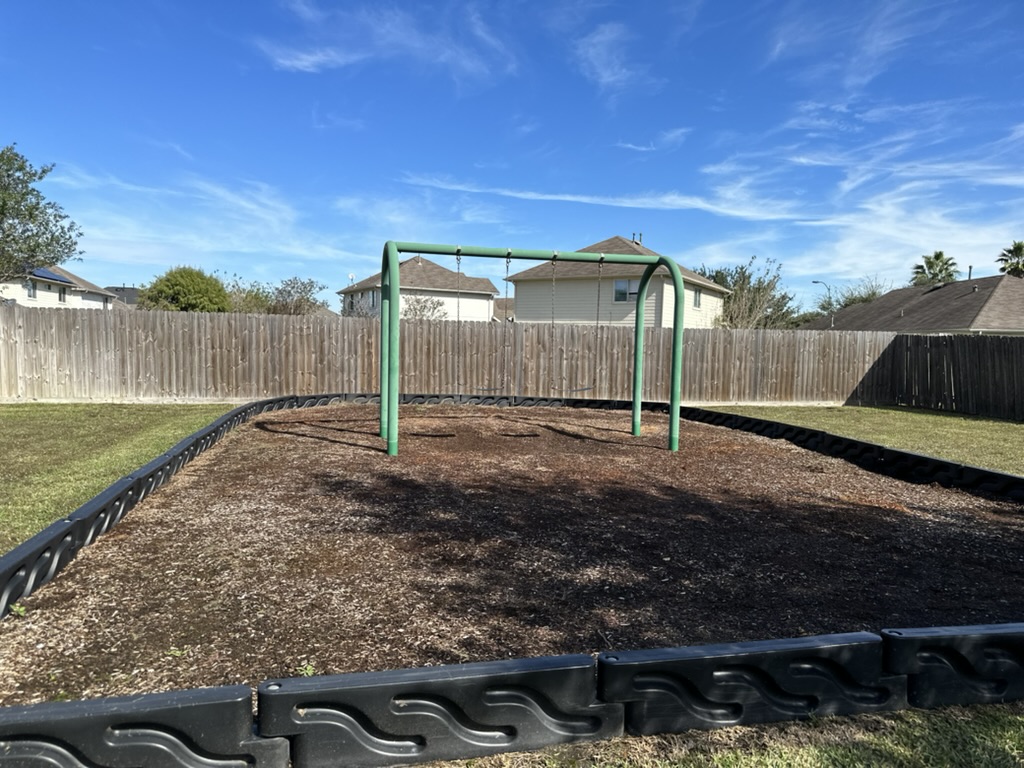 Park #3 Brunswick Meadows Lane (coming in off of the Scott entrance)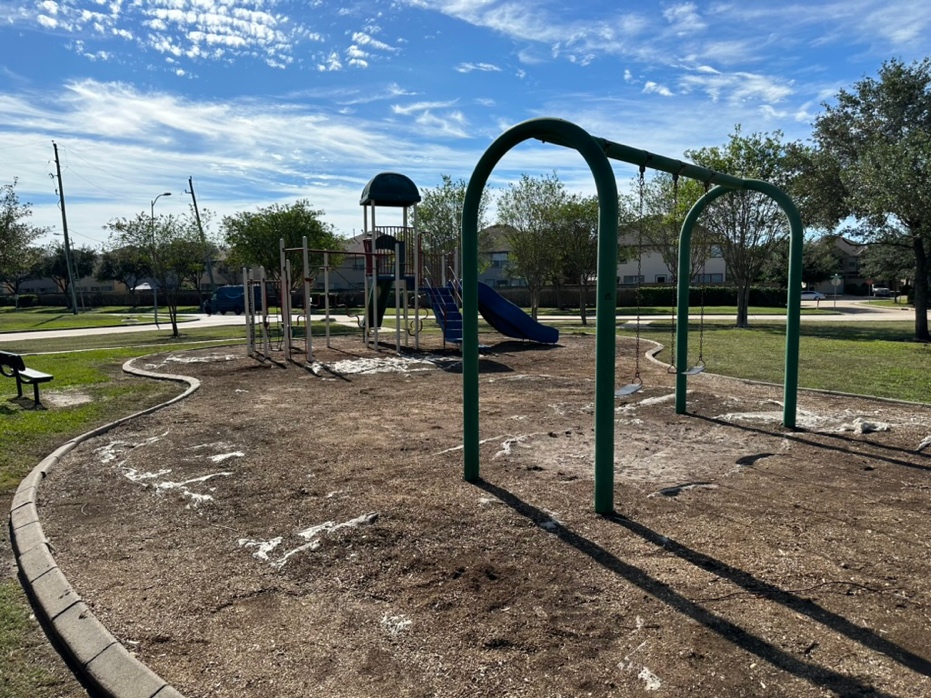 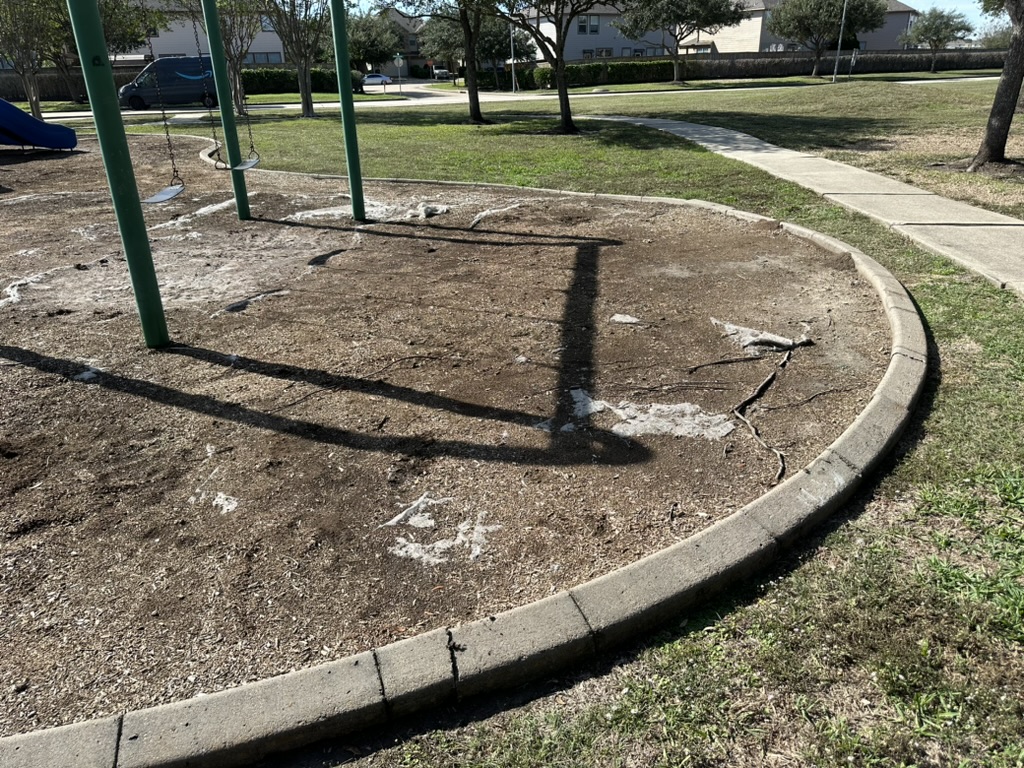 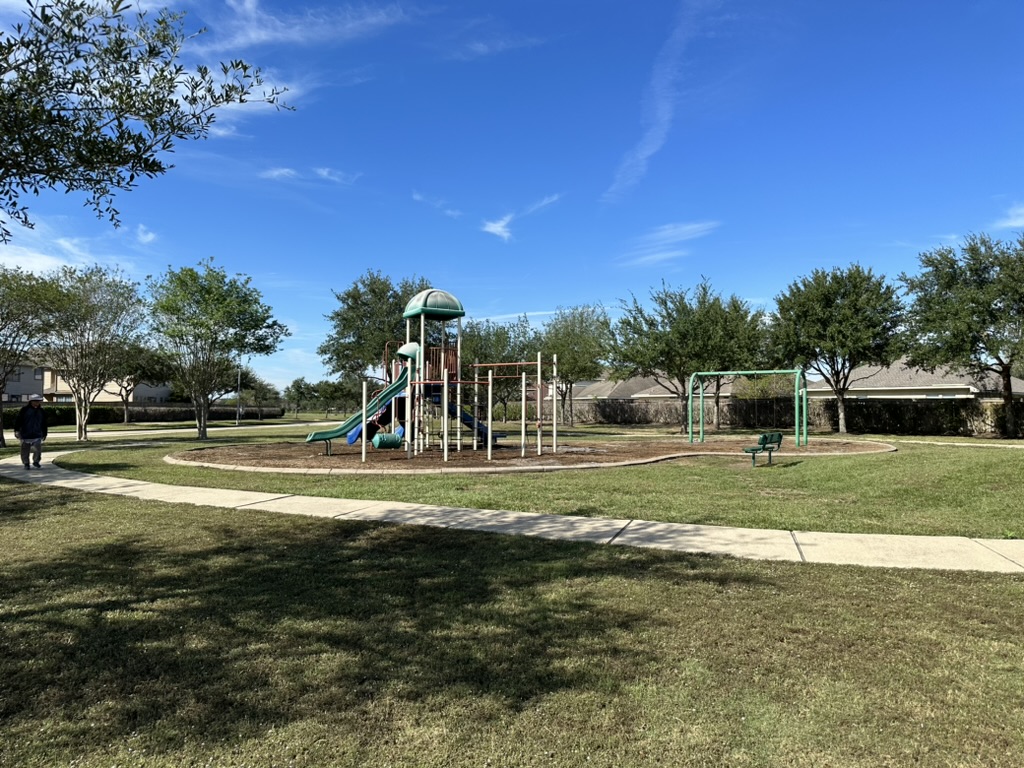 Sidewalk issues: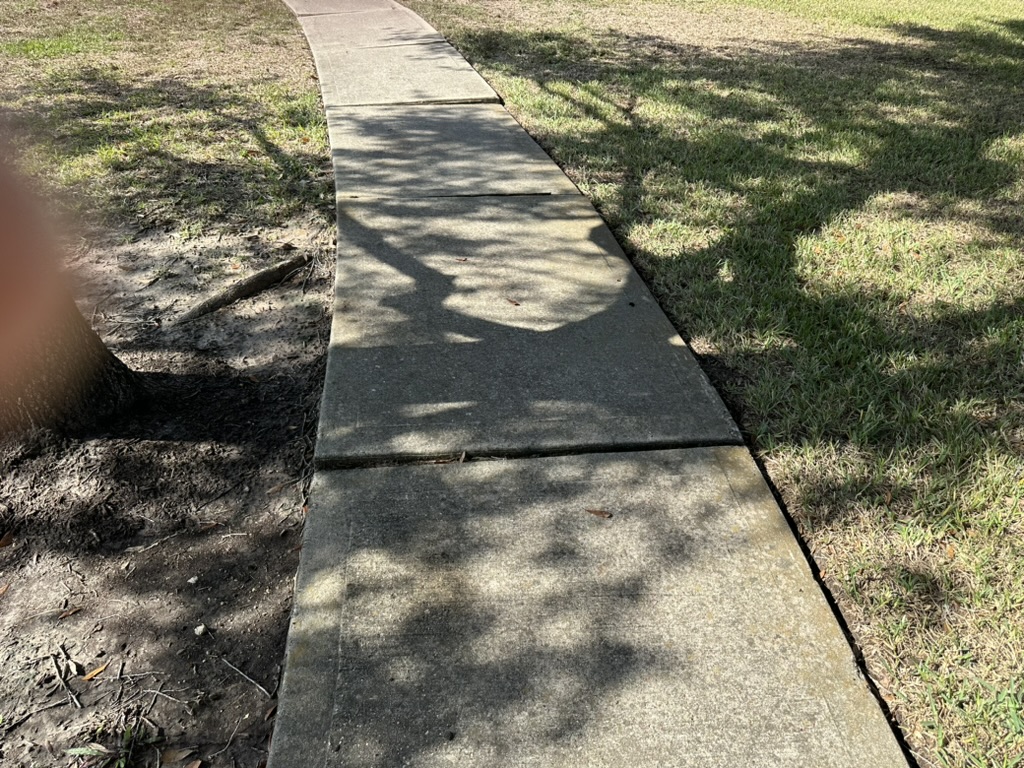 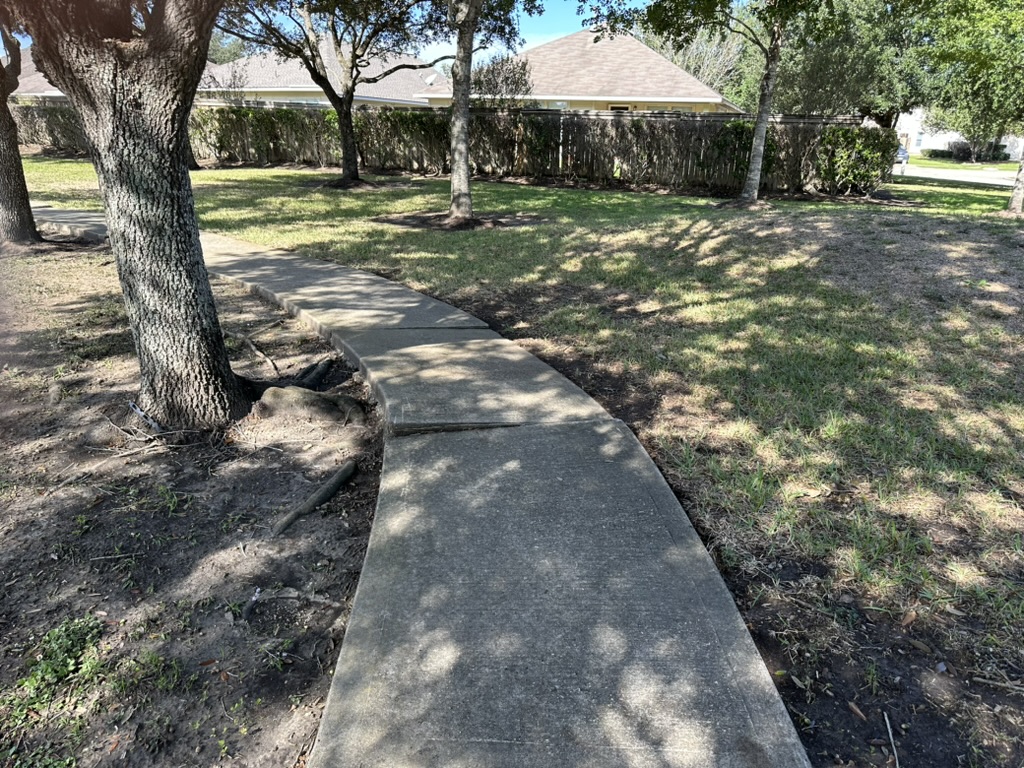 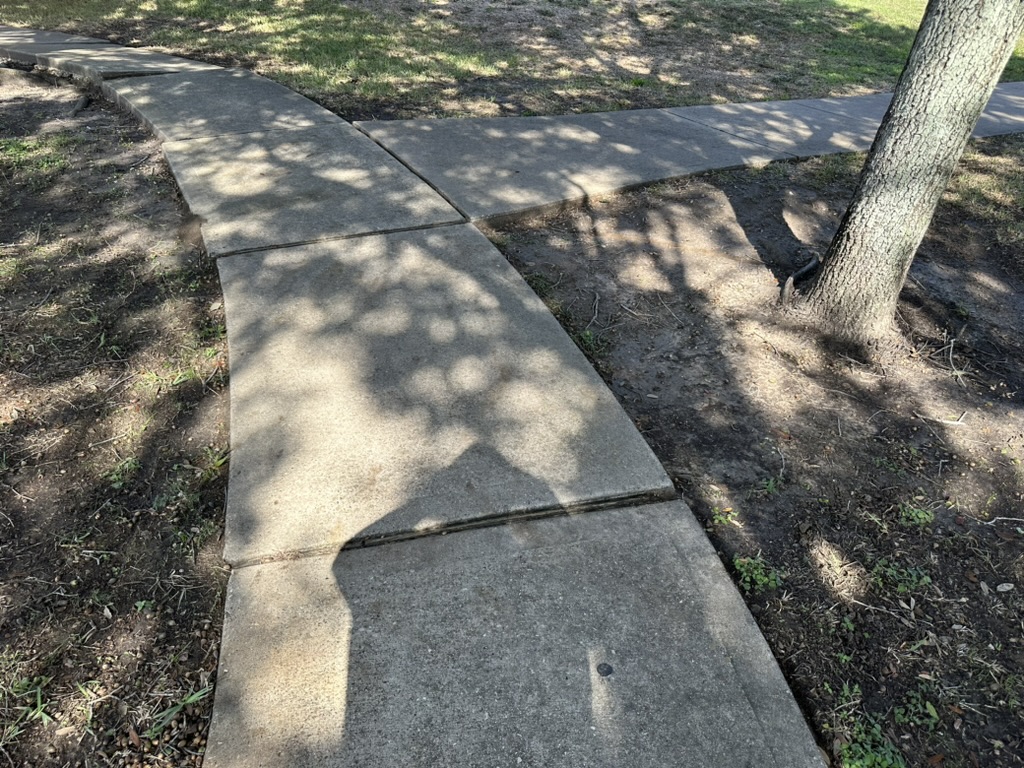 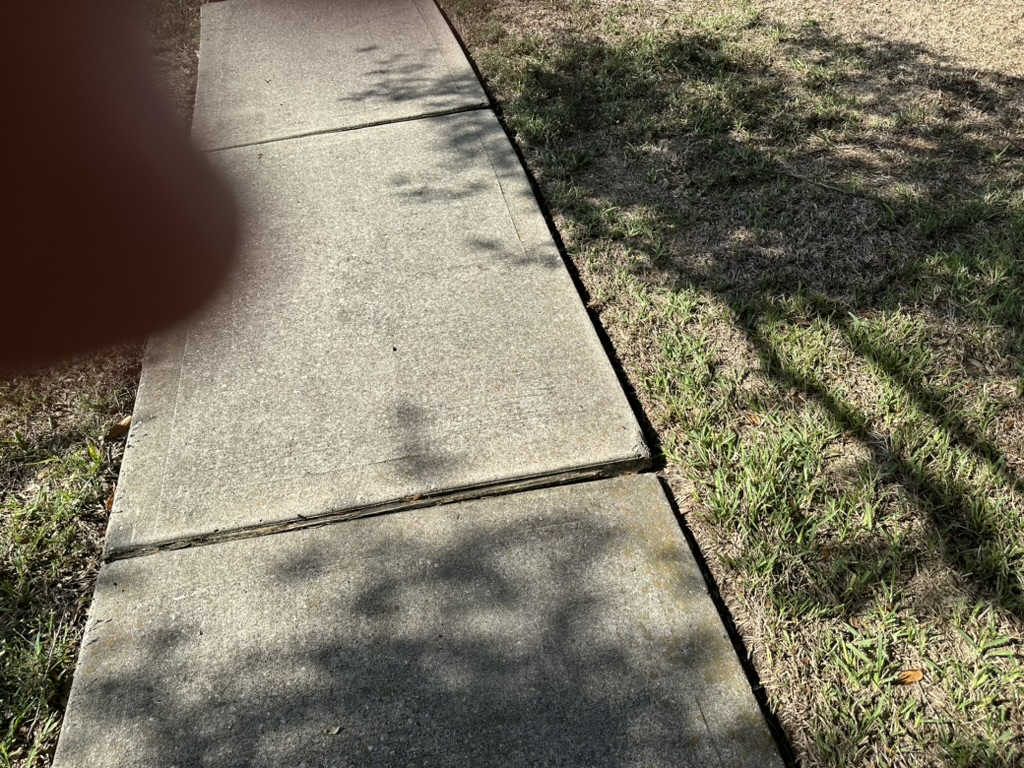 Reroute, remove replace?Park #4, Harrowshire Lane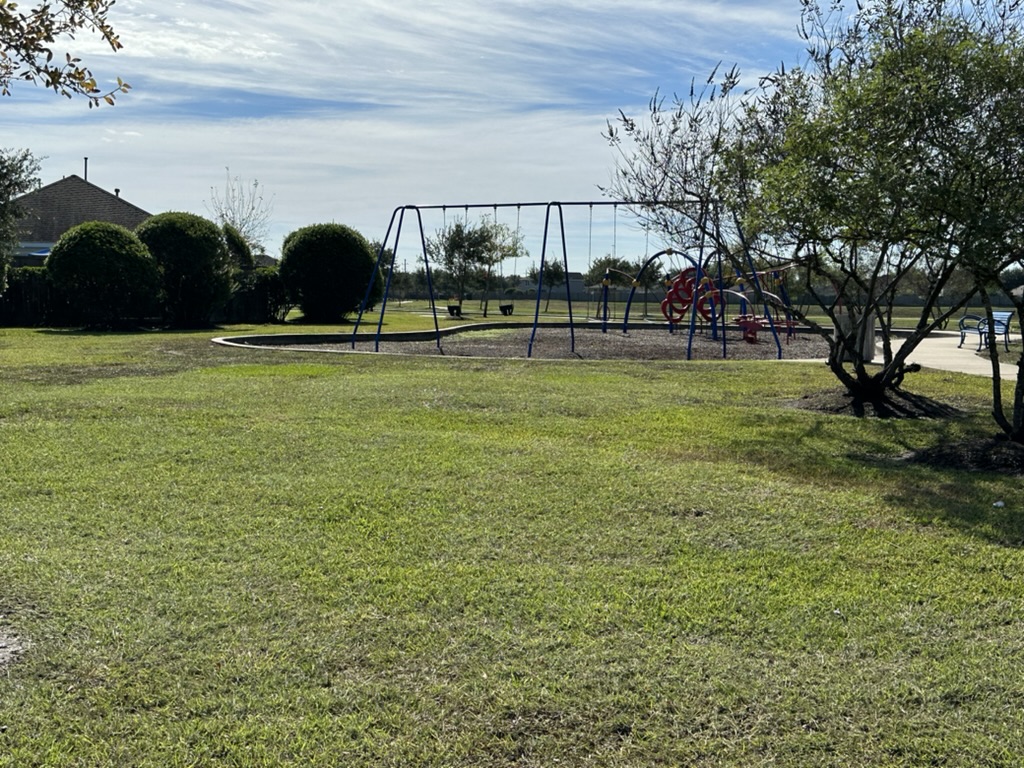 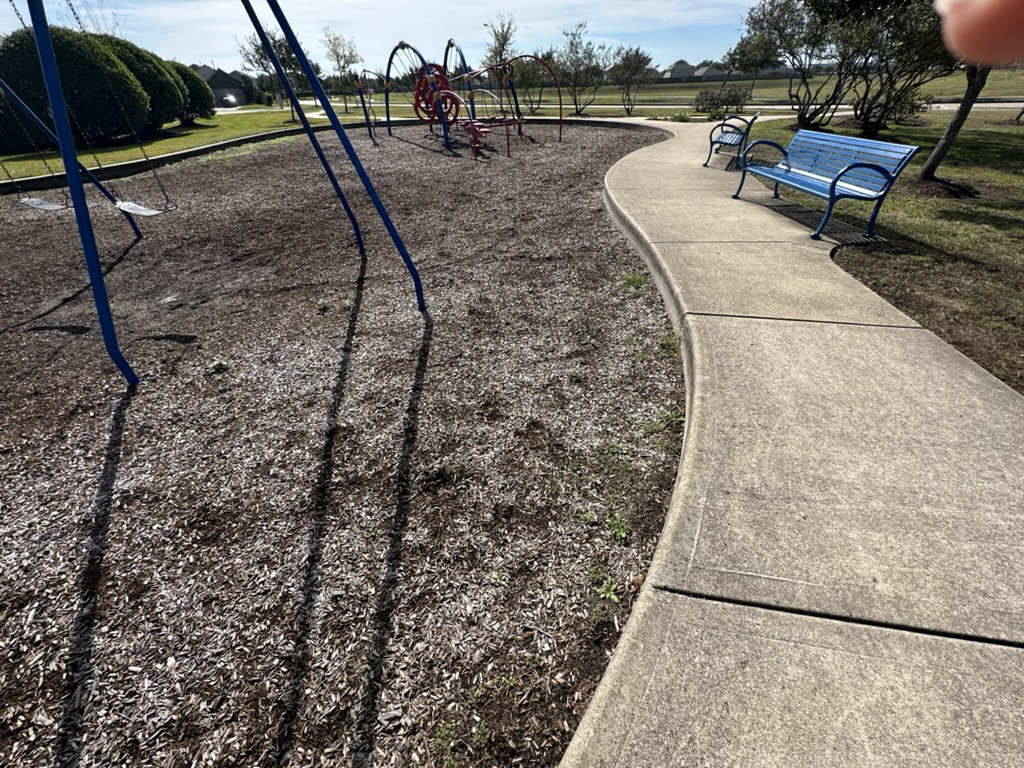 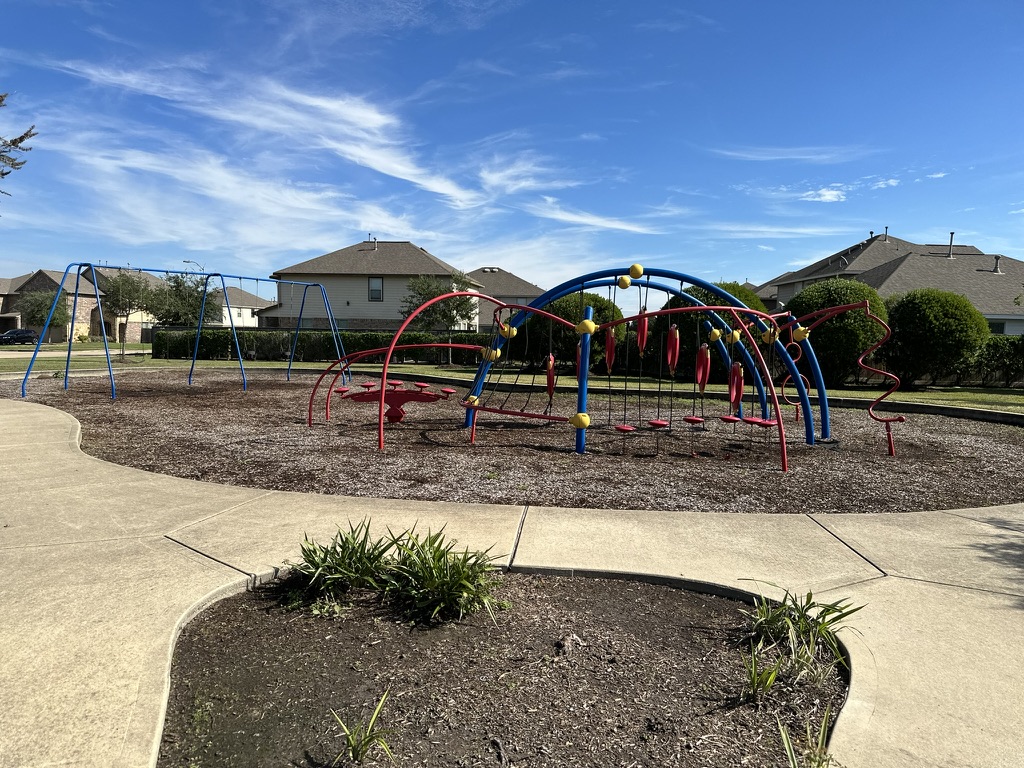 